ОПРОСНЫЙ ЛИСТ для определения стоимости проектных работДругие исходные данные (по усмотрению Заказчика):
_____________________________________________________________________________
_____________________________________________________________________________
_____________________________________________________________________________
_____________________________________________________________________________
_____________________________________________________________________________
_____________________________________________________________________________
ОТВЕТСТВЕННОЕ ЛИЦО: ____________________________________________________
«_____» ___________20____ г.  Подпись:*Заполненный опросный лист просьба отправить на почтовый ящик ecoltd@mail.ruБлагодарим за проявленный интерес к нашей компании.
Надеемся на взаимовыгодное сотрудничество!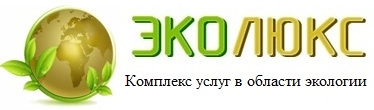 420043, РТ, г. Казань, ул. Вишневского, д. 24, офис 401тел/факс (843) 240-36-33, 233-43-74117105, РФ, г. Москва, Варшавское шоссе, д. 39, офис 427тел/факс (499) 677-21-05ИНН/КПП 1655325273/165501001E-mail: ecoltd@mail.ruСайт: www.ecolux5.ruНАИМЕНОВАНИЕДЛЯ ЗАПОЛНЕНИЯДЛЯ ЗАПОЛНЕНИЯКонтактная информацияКонтактная информацияКонтактная информацияНаименование компанииПочтовый адресФ.И.О. ответственного лицаТелефон/факсE-mail Объект Объект ОбъектНаименование объектаАдрес расположения объектаВид объекта:Канализационные очистные сооружения хозяйственно-бытовых сточных водОчистные сооружения ливневых водОчистные сооружения производственных сточных водКанализационные очистные сооружения хозяйственно-бытовых сточных водОчистные сооружения ливневых водОчистные сооружения производственных сточных водТехнические и гидрогеологические характеристики объектаТехнические и гидрогеологические характеристики объектаТехнические и гидрогеологические характеристики объектаВариант исполнения очистных конструкцийНадземныйПодземныйНадземныйПодземныйВид сточных вод, подлежащих очистке (указать характер производства для пром. стоков и технологию пром. предприятия)Расчётное количество сточных вод Qсут.  м3/сутqчас.ср. м3/часQчас.max. м3/часQсут.  м3/сутqчас.ср. м3/часQчас.max. м3/часРежим поступления сточных водНапорныйСамотечныйНапорныйСамотечныйГидрогеологические условия участкаПочвы: ПесчаныеСупесчаныеСуглинистые; ГлинистыеУровень грунтовых вод, ____ мРельеф участка ____________________Относится ли территория к подтапливаемым_______   Почвы: ПесчаныеСупесчаныеСуглинистые; ГлинистыеУровень грунтовых вод, ____ мРельеф участка ____________________Относится ли территория к подтапливаемым_______   Наличие инфраструктуры (для расчета хоз.быт. сточных вод)Количество сточных вод от предприятий, обслуживающих население, м3/су____Количество сточных вод от предприятий общественного питания, м3/сут______Количество сточных вод от предприятий, обслуживающих население, м3/су____Количество сточных вод от предприятий общественного питания, м3/сут______Условия сброса очищенной водыСети городской канализацииГрунт (дренаж)На рельефВ водоем (классификация ____________)Системы оборотного водоснабженияСети городской канализацииГрунт (дренаж)На рельефВ водоем (классификация ____________)Системы оборотного водоснабженияДругие характеристикиДля проекта ливневых стоков:подводящий коллектор _____глубина заложения, м.______ Диаметр, мм.________Материал________Для проекта ливневых стоков:подводящий коллектор _____глубина заложения, м.______ Диаметр, мм.________Материал________Показатели сточных водПоказатели сточных водПоказатели сточных водПоказательНа входе, мг/лНа выходе, мг/лВзвешенные веществаБПКполн, мг О2 /лХПК, мг О2 /лАзот аммиакаАзот нитритовАзот нитратовФосфатыХлоридыСульфатыСульфидыНефтепродуктыСПАВЖирыpHТемператураДругие специфические загрязнения (тяжелые металлы, органика и тп.), мг/Этапность строительстваКол-во этапов ______Кол-во этапов ______Способ утилизации осадкаНа иловых и песковых площадкахВ емкость – илонакопитель с последующей откачкойМеханическое обезвоживание и обеззараживаниеНа иловых и песковых площадкахВ емкость – илонакопитель с последующей откачкойМеханическое обезвоживание и обеззараживаниеПлощадь земельного участка, отведенного под строительство очистных сооруженийРасстояние до близлежащих жилых застроек, мУсловия водоснабженияНаличие водозабора, его месторасположение (расстояние до планируемого места установки очистного сооружения)Нахождение объекта в охранной зоне питьевого водосбораНаличие водозабора, его месторасположение (расстояние до планируемого места установки очистного сооружения)Нахождение объекта в охранной зоне питьевого водосбораСуществующие очистные сооружения, их состав, состояние и
краткая характеристикаДругие особенностиТребования к разработке технической документацииТребования к разработке технической документацииТребования к разработке технической документацииВид строительстваНовоеРеконструкцияНовоеРеконструкцияСтадийность проектированияПроектная и рабочая документация – двухстадийное проектированиеПроектная документацияРабочая документацияПроектная и рабочая документация – двухстадийное проектированиеПроектная документацияРабочая документацияНеобходимость проекта сокращения ДаНетДаНетОсновные требования к проектным решениямРазработка полного состава разделов проектной документацииРазработка конкретных разделов проектной документации (прописать необходимые разделы)Разработка полного состава разделов проектной документацииРазработка конкретных разделов проектной документации (прописать необходимые разделы)Инженерные изыскания (наличие нужно отметить)Год выпускаИнженерно-геодезические изыскания Инженерно-геологические изысканияИнженерно-экологические изысканияИнженерно-гидрометеорологические изысканияГод выпускаИнженерно-геодезические изыскания Инженерно-геологические изысканияИнженерно-экологические изысканияИнженерно-гидрометеорологические изысканияИнженерные обследования (наличие нужно отметить)Год выпускаИнженерно-технические обследованияИнженерно-археологические обследованияНеобходима разработка проекта по сокращению СЗЗНеобходима разработка проекта нормативов допустимых сбросов НДС/ПДСГод выпускаИнженерно-технические обследованияИнженерно-археологические обследованияНеобходима разработка проекта по сокращению СЗЗНеобходима разработка проекта нормативов допустимых сбросов НДС/ПДССроки проектированияОсобые условия проектирования